Bijlage 1Naam stage opdracht : Vakmanschap bij omgang vee Nummer: Versie:  20170630Naam stage opdracht : Vakmanschap bij omgang vee Nummer: Versie:  20170630Inleiding:De boer ervaart meer arbeidsgemak en plezier doordat het werken met de koeien stressvrij en makkelijk gaat. Het welzijn van de koe neemt toe doordat zij minder angst en stress heeft wat haar algemene gezondheid en haar klauwgezondheid ten goede komt. In deze harmonie kan het bedrijfsrendement toenemen. In het buitenland is aangetoond dat dit kan leiden tot wel 10% meer melk en 42% minder kreupelheden. Dit kan al snel duizenden euro’s per jaar opleveren.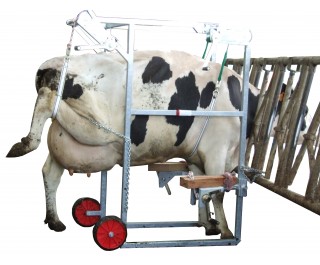 Maar hoe zorg je voor makkelijk en voorspelbaar vee? Waarom is er zoveel verschil tussen bedrijven, situaties en mensen? Wat heeft de koe nodig om rustig en voorspelbaar te zijn? En wat is de rol van de veehouder hierin?Inleiding:De boer ervaart meer arbeidsgemak en plezier doordat het werken met de koeien stressvrij en makkelijk gaat. Het welzijn van de koe neemt toe doordat zij minder angst en stress heeft wat haar algemene gezondheid en haar klauwgezondheid ten goede komt. In deze harmonie kan het bedrijfsrendement toenemen. In het buitenland is aangetoond dat dit kan leiden tot wel 10% meer melk en 42% minder kreupelheden. Dit kan al snel duizenden euro’s per jaar opleveren.Maar hoe zorg je voor makkelijk en voorspelbaar vee? Waarom is er zoveel verschil tussen bedrijven, situaties en mensen? Wat heeft de koe nodig om rustig en voorspelbaar te zijn? En wat is de rol van de veehouder hierin?Met deze stageopdracht versterk je jezelf op de volgende prestatie indicatoren en bereid je jezelf voor op het examenMet deze stageopdracht versterk je jezelf op de volgende prestatie indicatoren en bereid je jezelf voor op het examenD1-K1-W1D1-K1-W2heeft basiskennis van gedrag van runderen/schapen/geitenhoudt bij vaststellen van de behandeling rekening met dierenwelzijn;hanteert het dier vakkundig, en houdt hierbij rekening met dierenwelzijnOpdracht: Je gaat het vakmanschap bij de omgang met het vee tijdens het klauwverzorgen in kaart brengen m.b.v. een checklijst. Deze checklijst maak je samen met 3 klasgenoten op basis van literatuurstudie, eigen ervaring en gesprekken met deskundigen. Je vult de checklijst voor minimaal 4 verschillende situaties in, waarbij je gebruik maakt van een score van 1 t/m 5. Maak de checklijst in Excel volgens het voorbeeld in de bijlage en voer de score uit.In de checklijst benoem je factoren die het gedrag van de koe beïnvloeden. Zo is bijvoorbeeld bekend dat een koe liever van donker naar licht loopt in plaats van andersom omdat het oog van een rund 3 minuten tijd nodig heeft om zich aan de lichtintensiteit aan te passen.  Opdracht: Je gaat het vakmanschap bij de omgang met het vee tijdens het klauwverzorgen in kaart brengen m.b.v. een checklijst. Deze checklijst maak je samen met 3 klasgenoten op basis van literatuurstudie, eigen ervaring en gesprekken met deskundigen. Je vult de checklijst voor minimaal 4 verschillende situaties in, waarbij je gebruik maakt van een score van 1 t/m 5. Maak de checklijst in Excel volgens het voorbeeld in de bijlage en voer de score uit.In de checklijst benoem je factoren die het gedrag van de koe beïnvloeden. Zo is bijvoorbeeld bekend dat een koe liever van donker naar licht loopt in plaats van andersom omdat het oog van een rund 3 minuten tijd nodig heeft om zich aan de lichtintensiteit aan te passen.  Werkwijze: Bespreek met 3 medestudenten de opdracht en maak eventueel een taken verdelingVerzamel kennis over koegedrag en de wijze waarop op vakkundige wijze met de dieren wordt omgegaan of hoe ze het best worden gehanteerdBenoem minimaal 10 factoren die je gaat beoordelen en plaats die in de checklijstTest de checklijst ( gezamenlijk) in de praktijkMaak eventueel aanvullingen of aanpassingenVul de checklijst in op minimaal 4 bedrijven en vul de scores in op 1 lijstBeantwoord de volgende vragen:Wat valt je op?Welke situatie is het best verzorgd voor de koe?Welke situatie het minst goed?Wat zijn de grote verschillen?Welke aanbevelingen heb je? Wat heb je zelf geleerd van deze opdracht?. Wat doe je nu anders? Lever de opdracht in op de ELOWerkwijze: Bespreek met 3 medestudenten de opdracht en maak eventueel een taken verdelingVerzamel kennis over koegedrag en de wijze waarop op vakkundige wijze met de dieren wordt omgegaan of hoe ze het best worden gehanteerdBenoem minimaal 10 factoren die je gaat beoordelen en plaats die in de checklijstTest de checklijst ( gezamenlijk) in de praktijkMaak eventueel aanvullingen of aanpassingenVul de checklijst in op minimaal 4 bedrijven en vul de scores in op 1 lijstBeantwoord de volgende vragen:Wat valt je op?Welke situatie is het best verzorgd voor de koe?Welke situatie het minst goed?Wat zijn de grote verschillen?Welke aanbevelingen heb je? Wat heb je zelf geleerd van deze opdracht?. Wat doe je nu anders? Lever de opdracht in op de ELOHulpmiddelen: You tube: Zoek op : “Stress free stockmanship”De Power Point Presentatie Koe gedrag”koe signalen checkboek pagina 27-28-29http://www.dierenwelzijnsweb.nl/nl/dierenwelzijnsweb/showdww/Stressvrij-omgaan-met-de-koe.htmexpertise stagebedrijf en klauwverzorgingsbedrijfHulpmiddelen: You tube: Zoek op : “Stress free stockmanship”De Power Point Presentatie Koe gedrag”koe signalen checkboek pagina 27-28-29http://www.dierenwelzijnsweb.nl/nl/dierenwelzijnsweb/showdww/Stressvrij-omgaan-met-de-koe.htmexpertise stagebedrijf en klauwverzorgingsbedrijfResultaat: Aan het eind van deze opdracht heb je jezelf verdiept in het vakmanschap bij de omgang met het vee waardoor je basiskennis over het gedrag is toegenomen. Het helpt je bij de wijze waarop je zelf omgaat met het vee tijdens de klauwbehandeling. Als het goed is, ben je jezelf meer bewust van het welzijn van de koe en hoe je dat op positieve wijze kunt beïnvloeden. Resultaat: Aan het eind van deze opdracht heb je jezelf verdiept in het vakmanschap bij de omgang met het vee waardoor je basiskennis over het gedrag is toegenomen. Het helpt je bij de wijze waarop je zelf omgaat met het vee tijdens de klauwbehandeling. Als het goed is, ben je jezelf meer bewust van het welzijn van de koe en hoe je dat op positieve wijze kunt beïnvloeden. Beoordeling: Beoordeling: Vakmanschap bij omgang veescore 1 -5 waarbij 1: zeer slecht en 5: zeer goedbedrijf 1bedrijf 2bedrijf 3bedrijf 4bedrijf 5gemiddeldBeoordelingsfactor                                             naam of nummer1Lichtovergangen ( donker naar licht of andersom) 2Aan- of afwezigheid van obstakels en opstapjes3Aan- of afwezigheid onbekende voorwerpen 4Harde geluiden, schreeuwen56789101112131415161718Totaal